PRE-ORIENTATION ET ORIENTATION SEGPA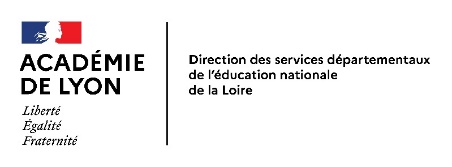 FICHE TECHNIQUEPRE-ORIENTATION en fin de CM2Lire la fiche de procédure Annexe 1 et fournir :Document 1 : fiche familleDocument 2 : compte rendu des examens psychologiquesDocument 3 : fiche navette synthèse pré-orientationDocument 4 : fiche renseignements scolaires pré-orientation+ Bilans périodiques de compétences du LSU, tout le cycle 3 + bilan du cycle 2+ Copie du Programme Personnalisé de Réussite Educative ou Plan d’Accompagnement Personnalisé+ fiches évaluations de positionnement SEGPA : Français et MathématiquesORIENTATION en 5ème si déjà pré-orientéLire la fiche de procédure Annexe 2 et fournir :Document 5 : fiche bilan 6ème SEGPA pour orientationJoindre :  Bilan du cycle 3 (LSU)ORIENTATION en SEGPA si pas de pré-orientationLire la fiche de procédure Annexe 3 et fournir :Document 1 : fiche familleDocument 2 : compte rendu des examens psychologiquesDocument 6 : fiche renseignements scolaires orientation + Les bulletins trimestriels de l’année en cours + Les bilans périodiques de compétences de tout le cycle 3 (CM1 - CM2 – 6ème) LSU + Le bilan du cycle 2 (si possible) LSU + Copie du Programme Personnalisé de Réussite Educative ou Plan d’Accompagnement PersonnaliséDocument 7 : fiche navette synthèse orientation